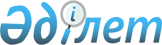 О признании утратившими силу некоторых решений Правительства Республики КазахстанПостановление Правительства Республики Казахстан от 21 октября 2014 года № 1119

      Правительство Республики Казахстан ПОСТАНОВЛЯЕТ:

      1. 

Признать утратившими силу:



      1) постановление Правительства Республики Казахстан от 28 мая 2010 года № 488 «Об утверждении программы по обеспечению детей дошкольным воспитанием и обучением «Балапан» на 2010 – 2020 годы»;



      2) постановление Правительства Республики Казахстан от 27 апреля 2012 года № 537 «О внесении изменения в постановление Правительства Республики Казахстан от 28 мая 2010 года № 488 «Об утверждении программы по обеспечению детей дошкольным воспитанием и обучением «Балапан» на 2010 – 2014 годы»;



      3) постановление Правительства Республики Казахстан от 20 декабря 2013 года № 1377 «О внесении изменений в постановление Правительства Республики Казахстан от 28 мая 2010 года № 488 «Об утверждении программы по обеспечению детей дошкольным воспитанием и обучением «Балапан» на 2010 – 2014 годы» (САПП Республики Казахстан, 2013 г., № 73, ст. 960).

      2. 

Настоящее постановление вводится в действие со дня его подписания.

 

 
					© 2012. РГП на ПХВ «Институт законодательства и правовой информации Республики Казахстан» Министерства юстиции Республики Казахстан
				

      Премьер-Министр

      Республики КазахстанК. Масимов